Portus Sergiy ViktorovichExperience:Position applied for: Chief OfficerDate of birth: 03.11.1985 (age: 32)Citizenship: UkraineResidence permit in Ukraine: NoCountry of residence: UkraineCity of residence: OdessaContact Tel. No: +38 (055) 242-59-40 / +38 (097) 040-02-00E-Mail: portus_sergey@mail.ruU.S. visa: NoE.U. visa: NoUkrainian biometric international passport: Not specifiedDate available from: 10.01.2013English knowledge: GoodMinimum salary: 7500 $ per month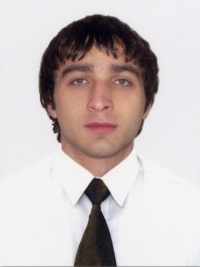 PositionFrom / ToVessel nameVessel typeDWTMEBHPFlagShipownerCrewingChief Officer18.01.2013-19.02.2013Valeria Della GattaBulk Carrier82193-ItalianLEDI SHIPPING S.R.LV.Ship (Monaco)Chief Officer13.03.2012-04.08.2012FEDERAL MIRAMICHIBulk Carrier27739,6-ANTIGUA & BARBUDA -WSUNSHIP SCHIFFAHRTSKONTOR KG&mdash;Chief Officer02.09.2011-05.01.2012STADT SOLINGENBulk Carrier50222,75-ANTIGUA & BARBUDA -WSUNSHIP SCHIFFAHRTSKONTOR KG&mdash;Chief Officer08.10.2010-25.03.2011FEDERAL MATANE27779-ANTIGUA & BARBUDA -WSUNSHIP SCHIFFAHRTSKONTOR KG&mdash;Chief Officer25.12.2009-10.04.2010SALDANHABulk Carrier75707-MALTACARDIFF MARINE INC.&mdash;Chief Officer25.12.2008-17.03.2009LA JOLLABulk Carrier72126-MALTACARDIFF MARINE INC.&mdash;2nd Officer12.05.2008-26.09.2008LA JOLLABulk Carrier72126-MALTACARDIFF MARINE INC.&mdash;3rd Officer12.11.2007-02.03.2007AGIOS NEKTARIOSBulk Carrier54100-MALTAFLANMARE SH. INC.&mdash;2nd Officer22.09.2006-30.01.2007LEVONDry Cargo3353-PHNOM PENHGRAINTRADE SH. COM.&mdash;2nd Officer05.10.2005-18.05.2006SANDS 13062-ST.KITTS & NAVISEGETRANS SHIPPING COM.&mdash;Deck Cadet11.05.2004-01.11.2004AMASYADry Cargo3971-PANAMAEGETRANS SHIPPING COM.&mdash;Deck Cadet11.04.2003-25.08.2003LOUISE TRADERDry Cargo2319-MALTAL.T. SHIPPING LTD&mdash;